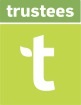 Fruitlands 10th Annual Craft Festival – Application 2022September 24th & 25th, 2022Fruitlands Museum102 Prospect Hill RoadHarvard, MA 01451hfriedrich@thetrustees.orgAbout the Show:The 10th Annual Fruitlands Craft Festival is back and seeking applications from New England craft artisans making original work.  The Festival is a two-day outdoor show featuring the work of 48 juried artisans.  Set on the picturesque grounds at Fruitlands Museum, the show’s quality of craft, museum offerings and stunning views have made the Festival a popular September destination.  Artisans interested in exhibiting should submit a completed application and 3-5 images of relevant work to hfriedrich@thetrustees.org.  Please direct any questions to Harriet Friedrich, hfriedrich@thetrustees.org 978-456-3924 x8 or 978-241-7463.The show consists of two (160’ x 40 ‘) event tents with each artisan (no sharing booths with other vendors permitted) occupying a 10’x10’ booth space within the large tent.  Overnight security is provided by Fruitlands Museum.  There is no electricity available.  Exhibitors are responsible for bringing their own tables, chairs, table clothes, and other display materials.  The cost for a regular one open side 10’x10’ booth is $300, and a corner two open sides 10’x10’ booth is $400.Exhibitor Information:Exhibitor(s) Name: ________________________________________________________________Contact Name: _________________________________________________________________Exhibitor/Business EIN/SS#: ________________________________________________________Address	: _______________________________________________________________________City/State/Zip: ________________________________________________________________Phone: ________________________ 	E-Mail: _______________________________________Web Address: __________________________________________________________________Jury Category – Please check the category that best represents your medium: Clay__, Basketry__, Glass__, Paper__, Metal__, Mixed Media__, Leather__, Jewelry__, Fiber__, Wearables__, Wood__, Botanicals__, Photography__, and Painting__Other: ________________________________Merchandise price range $________________Booth – One Side $300____________Booth – Two Sides Corner $400____________Process – Please briefly describe your process.  Only original hand-crafted work will be considered by the jury.  Objects for sale must be handmade by the exhibitor selling the pieces.  No imported items (even if handmade) or commercially obtained items may be sold._________________________________________________________________________________________________________________________________________________________________________________________________________________________________________________________________________________________________________________________________________________________________________________________________________________________________________Important Dates:Application Deadline 		May 13, 2022Notification to artists		May 27, 2022Booth Fees/Contract Due:	June 10, 2022High Res Images Due:		June 10, 2022Refund Deadline:		July 10, 2022*Artist Load-In Afternoon:	September 23, 2022 (2pm-6pm)Artist Load-In Morning: 		September 24, 2022 (6am-9am)Public Show Day:		September 24, 2022 (10am-4pm)Public Show Day/Load-Out:	September 25, 2022 (10am-4pm, load-out after 4pm)*No refund of booth fees will be given after this date.	